ДЛЯ ЗАКАЗА КОМПЛЕКТНОЙ НАСОСНОЙ СТАНЦИИ (КНС)Заказчик: _________________________________________________________________________________Объект: __________________________________________________________________________________Регион объекта: ___________________________________________________________________________Контактное лицо: _____________________________________________, тел.: ________________________Должность: _______________________________________________________________________________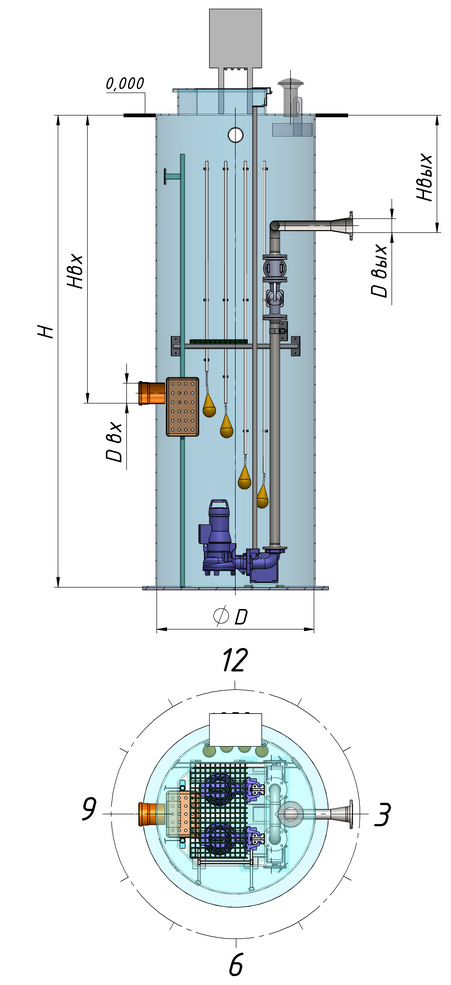 Доп. комплектующие:- корзина для сбора мусора: □ да      □ нет- отбойник на входе в КНС: □ да      □ нет- материал корзины: □ сталь     □ стеклопластик- площадка обслуж. из нерж. стали: □ да   □ нет- шиберный затвор на входе КНС: □ да      □ нет- измельчитель на входе в КНС: □ да      □ нет- расходомер на напорной магистрали: 				□ да      □ нет- манометр: □ да      □ нет- взмучиватель осадка: □ да      □ нет- утепление корпуса: □ нет      □ да; -высота __________ мм- другое: _________________________________Исходные данные для расчета КНС и подбора насосовИсходные данные для расчета КНС и подбора насосовИсходные данные для расчета КНС и подбора насосовИсходные данные для расчета КНС и подбора насосовИсходные данные для расчета КНС и подбора насосовИсходные данные для расчета КНС и подбора насосовИсходные данные для расчета КНС и подбора насосовИсходные данные для расчета КНС и подбора насосовИсходные данные для расчета КНС и подбора насосовДоп. комплектующие:- корзина для сбора мусора: □ да      □ нет- отбойник на входе в КНС: □ да      □ нет- материал корзины: □ сталь     □ стеклопластик- площадка обслуж. из нерж. стали: □ да   □ нет- шиберный затвор на входе КНС: □ да      □ нет- измельчитель на входе в КНС: □ да      □ нет- расходомер на напорной магистрали: 				□ да      □ нет- манометр: □ да      □ нет- взмучиватель осадка: □ да      □ нет- утепление корпуса: □ нет      □ да; -высота __________ мм- другое: _________________________________- тип перекачиваемой среды: □ ливневые стоки     □ хоз. бытовые стоки- максимальный расход: ________ □ л/с □ м3/ч- максимальный напор: ________ м *- количество насосов:___ рабочих        ___ резервных        ___ на склад- марка насоса (согласно проекту): __________________- параметры патрубков:- тип перекачиваемой среды: □ ливневые стоки     □ хоз. бытовые стоки- максимальный расход: ________ □ л/с □ м3/ч- максимальный напор: ________ м *- количество насосов:___ рабочих        ___ резервных        ___ на склад- марка насоса (согласно проекту): __________________- параметры патрубков:- тип перекачиваемой среды: □ ливневые стоки     □ хоз. бытовые стоки- максимальный расход: ________ □ л/с □ м3/ч- максимальный напор: ________ м *- количество насосов:___ рабочих        ___ резервных        ___ на склад- марка насоса (согласно проекту): __________________- параметры патрубков:- тип перекачиваемой среды: □ ливневые стоки     □ хоз. бытовые стоки- максимальный расход: ________ □ л/с □ м3/ч- максимальный напор: ________ м *- количество насосов:___ рабочих        ___ резервных        ___ на склад- марка насоса (согласно проекту): __________________- параметры патрубков:- тип перекачиваемой среды: □ ливневые стоки     □ хоз. бытовые стоки- максимальный расход: ________ □ л/с □ м3/ч- максимальный напор: ________ м *- количество насосов:___ рабочих        ___ резервных        ___ на склад- марка насоса (согласно проекту): __________________- параметры патрубков:- тип перекачиваемой среды: □ ливневые стоки     □ хоз. бытовые стоки- максимальный расход: ________ □ л/с □ м3/ч- максимальный напор: ________ м *- количество насосов:___ рабочих        ___ резервных        ___ на склад- марка насоса (согласно проекту): __________________- параметры патрубков:- тип перекачиваемой среды: □ ливневые стоки     □ хоз. бытовые стоки- максимальный расход: ________ □ л/с □ м3/ч- максимальный напор: ________ м *- количество насосов:___ рабочих        ___ резервных        ___ на склад- марка насоса (согласно проекту): __________________- параметры патрубков:- тип перекачиваемой среды: □ ливневые стоки     □ хоз. бытовые стоки- максимальный расход: ________ □ л/с □ м3/ч- максимальный напор: ________ м *- количество насосов:___ рабочих        ___ резервных        ___ на склад- марка насоса (согласно проекту): __________________- параметры патрубков:- тип перекачиваемой среды: □ ливневые стоки     □ хоз. бытовые стоки- максимальный расход: ________ □ л/с □ м3/ч- максимальный напор: ________ м *- количество насосов:___ рабочих        ___ резервных        ___ на склад- марка насоса (согласно проекту): __________________- параметры патрубков:Доп. комплектующие:- корзина для сбора мусора: □ да      □ нет- отбойник на входе в КНС: □ да      □ нет- материал корзины: □ сталь     □ стеклопластик- площадка обслуж. из нерж. стали: □ да   □ нет- шиберный затвор на входе КНС: □ да      □ нет- измельчитель на входе в КНС: □ да      □ нет- расходомер на напорной магистрали: 				□ да      □ нет- манометр: □ да      □ нет- взмучиватель осадка: □ да      □ нет- утепление корпуса: □ нет      □ да; -высота __________ мм- другое: _________________________________ВходящийВходящийВыходящий Доп. комплектующие:- корзина для сбора мусора: □ да      □ нет- отбойник на входе в КНС: □ да      □ нет- материал корзины: □ сталь     □ стеклопластик- площадка обслуж. из нерж. стали: □ да   □ нет- шиберный затвор на входе КНС: □ да      □ нет- измельчитель на входе в КНС: □ да      □ нет- расходомер на напорной магистрали: 				□ да      □ нет- манометр: □ да      □ нет- взмучиватель осадка: □ да      □ нет- утепление корпуса: □ нет      □ да; -высота __________ мм- другое: _________________________________Количество, штКоличество, штКоличество, штДоп. комплектующие:- корзина для сбора мусора: □ да      □ нет- отбойник на входе в КНС: □ да      □ нет- материал корзины: □ сталь     □ стеклопластик- площадка обслуж. из нерж. стали: □ да   □ нет- шиберный затвор на входе КНС: □ да      □ нет- измельчитель на входе в КНС: □ да      □ нет- расходомер на напорной магистрали: 				□ да      □ нет- манометр: □ да      □ нет- взмучиватель осадка: □ да      □ нет- утепление корпуса: □ нет      □ да; -высота __________ мм- другое: _________________________________Направление, в часахНаправление, в часахНаправление, в часахДоп. комплектующие:- корзина для сбора мусора: □ да      □ нет- отбойник на входе в КНС: □ да      □ нет- материал корзины: □ сталь     □ стеклопластик- площадка обслуж. из нерж. стали: □ да   □ нет- шиберный затвор на входе КНС: □ да      □ нет- измельчитель на входе в КНС: □ да      □ нет- расходомер на напорной магистрали: 				□ да      □ нет- манометр: □ да      □ нет- взмучиватель осадка: □ да      □ нет- утепление корпуса: □ нет      □ да; -высота __________ мм- другое: _________________________________Диаметр Dвх/Dвых, ммДиаметр Dвх/Dвых, ммДиаметр Dвх/Dвых, ммДоп. комплектующие:- корзина для сбора мусора: □ да      □ нет- отбойник на входе в КНС: □ да      □ нет- материал корзины: □ сталь     □ стеклопластик- площадка обслуж. из нерж. стали: □ да   □ нет- шиберный затвор на входе КНС: □ да      □ нет- измельчитель на входе в КНС: □ да      □ нет- расходомер на напорной магистрали: 				□ да      □ нет- манометр: □ да      □ нет- взмучиватель осадка: □ да      □ нет- утепление корпуса: □ нет      □ да; -высота __________ мм- другое: _________________________________Заложение (Hвх, Hвых), ммЗаложение (Hвх, Hвых), ммЗаложение (Hвх, Hвых), ммДоп. комплектующие:- корзина для сбора мусора: □ да      □ нет- отбойник на входе в КНС: □ да      □ нет- материал корзины: □ сталь     □ стеклопластик- площадка обслуж. из нерж. стали: □ да   □ нет- шиберный затвор на входе КНС: □ да      □ нет- измельчитель на входе в КНС: □ да      □ нет- расходомер на напорной магистрали: 				□ да      □ нет- манометр: □ да      □ нет- взмучиватель осадка: □ да      □ нет- утепление корпуса: □ нет      □ да; -высота __________ мм- другое: _________________________________МатериалМатериалМатериалДоп. комплектующие:- корзина для сбора мусора: □ да      □ нет- отбойник на входе в КНС: □ да      □ нет- материал корзины: □ сталь     □ стеклопластик- площадка обслуж. из нерж. стали: □ да   □ нет- шиберный затвор на входе КНС: □ да      □ нет- измельчитель на входе в КНС: □ да      □ нет- расходомер на напорной магистрали: 				□ да      □ нет- манометр: □ да      □ нет- взмучиватель осадка: □ да      □ нет- утепление корпуса: □ нет      □ да; -высота __________ мм- другое: _________________________________Тип соединенияТип соединенияТип соединенияДоп. комплектующие:- корзина для сбора мусора: □ да      □ нет- отбойник на входе в КНС: □ да      □ нет- материал корзины: □ сталь     □ стеклопластик- площадка обслуж. из нерж. стали: □ да   □ нет- шиберный затвор на входе КНС: □ да      □ нет- измельчитель на входе в КНС: □ да      □ нет- расходомер на напорной магистрали: 				□ да      □ нет- манометр: □ да      □ нет- взмучиватель осадка: □ да      □ нет- утепление корпуса: □ нет      □ да; -высота __________ мм- другое: _________________________________- габариты корпуса КНС:□ заданные     □ изменяемые- габариты корпуса КНС:□ заданные     □ изменяемые- габариты корпуса КНС:□ заданные     □ изменяемые- габариты корпуса КНС:□ заданные     □ изменяемые- габариты корпуса КНС:□ заданные     □ изменяемые- габариты корпуса КНС:□ заданные     □ изменяемые- габариты корпуса КНС:□ заданные     □ изменяемые- габариты корпуса КНС:□ заданные     □ изменяемые- габариты корпуса КНС:□ заданные     □ изменяемыеДоп. комплектующие:- корзина для сбора мусора: □ да      □ нет- отбойник на входе в КНС: □ да      □ нет- материал корзины: □ сталь     □ стеклопластик- площадка обслуж. из нерж. стали: □ да   □ нет- шиберный затвор на входе КНС: □ да      □ нет- измельчитель на входе в КНС: □ да      □ нет- расходомер на напорной магистрали: 				□ да      □ нет- манометр: □ да      □ нет- взмучиватель осадка: □ да      □ нет- утепление корпуса: □ нет      □ да; -высота __________ мм- другое: _________________________________диаметр:_____, мм_____, ммвысота:высота:_____, ммДоп. комплектующие:- корзина для сбора мусора: □ да      □ нет- отбойник на входе в КНС: □ да      □ нет- материал корзины: □ сталь     □ стеклопластик- площадка обслуж. из нерж. стали: □ да   □ нет- шиберный затвор на входе КНС: □ да      □ нет- измельчитель на входе в КНС: □ да      □ нет- расходомер на напорной магистрали: 				□ да      □ нет- манометр: □ да      □ нет- взмучиватель осадка: □ да      □ нет- утепление корпуса: □ нет      □ да; -высота __________ мм- другое: _________________________________эффективный объем _____ м3* при отсутствии сведений о напоре или необходимости его корректировки требуется дополнительно указать:- длина напорной магистрали _______ м;- макс. разность геодезических высот напорной магистрали ______ м.- исполнение КНС:□ под газон (по умолчанию)     □ под асфальтэффективный объем _____ м3* при отсутствии сведений о напоре или необходимости его корректировки требуется дополнительно указать:- длина напорной магистрали _______ м;- макс. разность геодезических высот напорной магистрали ______ м.- исполнение КНС:□ под газон (по умолчанию)     □ под асфальтэффективный объем _____ м3* при отсутствии сведений о напоре или необходимости его корректировки требуется дополнительно указать:- длина напорной магистрали _______ м;- макс. разность геодезических высот напорной магистрали ______ м.- исполнение КНС:□ под газон (по умолчанию)     □ под асфальтэффективный объем _____ м3* при отсутствии сведений о напоре или необходимости его корректировки требуется дополнительно указать:- длина напорной магистрали _______ м;- макс. разность геодезических высот напорной магистрали ______ м.- исполнение КНС:□ под газон (по умолчанию)     □ под асфальтэффективный объем _____ м3* при отсутствии сведений о напоре или необходимости его корректировки требуется дополнительно указать:- длина напорной магистрали _______ м;- макс. разность геодезических высот напорной магистрали ______ м.- исполнение КНС:□ под газон (по умолчанию)     □ под асфальтэффективный объем _____ м3* при отсутствии сведений о напоре или необходимости его корректировки требуется дополнительно указать:- длина напорной магистрали _______ м;- макс. разность геодезических высот напорной магистрали ______ м.- исполнение КНС:□ под газон (по умолчанию)     □ под асфальтэффективный объем _____ м3* при отсутствии сведений о напоре или необходимости его корректировки требуется дополнительно указать:- длина напорной магистрали _______ м;- макс. разность геодезических высот напорной магистрали ______ м.- исполнение КНС:□ под газон (по умолчанию)     □ под асфальтэффективный объем _____ м3* при отсутствии сведений о напоре или необходимости его корректировки требуется дополнительно указать:- длина напорной магистрали _______ м;- макс. разность геодезических высот напорной магистрали ______ м.- исполнение КНС:□ под газон (по умолчанию)     □ под асфальтэффективный объем _____ м3* при отсутствии сведений о напоре или необходимости его корректировки требуется дополнительно указать:- длина напорной магистрали _______ м;- макс. разность геодезических высот напорной магистрали ______ м.- исполнение КНС:□ под газон (по умолчанию)     □ под асфальтДоп. комплектующие:- корзина для сбора мусора: □ да      □ нет- отбойник на входе в КНС: □ да      □ нет- материал корзины: □ сталь     □ стеклопластик- площадка обслуж. из нерж. стали: □ да   □ нет- шиберный затвор на входе КНС: □ да      □ нет- измельчитель на входе в КНС: □ да      □ нет- расходомер на напорной магистрали: 				□ да      □ нет- манометр: □ да      □ нет- взмучиватель осадка: □ да      □ нет- утепление корпуса: □ нет      □ да; -высота __________ мм- другое: _________________________________Исходные данные для расчета шкафа управленияИсходные данные для расчета шкафа управленияИсходные данные для расчета шкафа управленияИсходные данные для расчета шкафа управленияИсходные данные для расчета шкафа управленияИсходные данные для расчета шкафа управленияИсходные данные для расчета шкафа управленияИсходные данные для расчета шкафа управленияИсходные данные для расчета шкафа управленияДоп. комплектующие:- корзина для сбора мусора: □ да      □ нет- отбойник на входе в КНС: □ да      □ нет- материал корзины: □ сталь     □ стеклопластик- площадка обслуж. из нерж. стали: □ да   □ нет- шиберный затвор на входе КНС: □ да      □ нет- измельчитель на входе в КНС: □ да      □ нет- расходомер на напорной магистрали: 				□ да      □ нет- манометр: □ да      □ нет- взмучиватель осадка: □ да      □ нет- утепление корпуса: □ нет      □ да; -высота __________ мм- другое: _________________________________- размещение:  □ в помещении    □ на улице    □ под землей- пуск «звезда-треугольник»:  □ да      □ нет- плавный пуск:  □ да      □ нет - автоматический ввод резерва:  □ да      □ нет- диспетчеризация: □ Modbus      □ сухой контакт- GSM:     □ да      □ нет- искрозащита:    □ да      □ нет- Ethernet:    □ да      □ нет- размещение:  □ в помещении    □ на улице    □ под землей- пуск «звезда-треугольник»:  □ да      □ нет- плавный пуск:  □ да      □ нет - автоматический ввод резерва:  □ да      □ нет- диспетчеризация: □ Modbus      □ сухой контакт- GSM:     □ да      □ нет- искрозащита:    □ да      □ нет- Ethernet:    □ да      □ нет- размещение:  □ в помещении    □ на улице    □ под землей- пуск «звезда-треугольник»:  □ да      □ нет- плавный пуск:  □ да      □ нет - автоматический ввод резерва:  □ да      □ нет- диспетчеризация: □ Modbus      □ сухой контакт- GSM:     □ да      □ нет- искрозащита:    □ да      □ нет- Ethernet:    □ да      □ нет- размещение:  □ в помещении    □ на улице    □ под землей- пуск «звезда-треугольник»:  □ да      □ нет- плавный пуск:  □ да      □ нет - автоматический ввод резерва:  □ да      □ нет- диспетчеризация: □ Modbus      □ сухой контакт- GSM:     □ да      □ нет- искрозащита:    □ да      □ нет- Ethernet:    □ да      □ нет- размещение:  □ в помещении    □ на улице    □ под землей- пуск «звезда-треугольник»:  □ да      □ нет- плавный пуск:  □ да      □ нет - автоматический ввод резерва:  □ да      □ нет- диспетчеризация: □ Modbus      □ сухой контакт- GSM:     □ да      □ нет- искрозащита:    □ да      □ нет- Ethernet:    □ да      □ нет- размещение:  □ в помещении    □ на улице    □ под землей- пуск «звезда-треугольник»:  □ да      □ нет- плавный пуск:  □ да      □ нет - автоматический ввод резерва:  □ да      □ нет- диспетчеризация: □ Modbus      □ сухой контакт- GSM:     □ да      □ нет- искрозащита:    □ да      □ нет- Ethernet:    □ да      □ нет- размещение:  □ в помещении    □ на улице    □ под землей- пуск «звезда-треугольник»:  □ да      □ нет- плавный пуск:  □ да      □ нет - автоматический ввод резерва:  □ да      □ нет- диспетчеризация: □ Modbus      □ сухой контакт- GSM:     □ да      □ нет- искрозащита:    □ да      □ нет- Ethernet:    □ да      □ нет- размещение:  □ в помещении    □ на улице    □ под землей- пуск «звезда-треугольник»:  □ да      □ нет- плавный пуск:  □ да      □ нет - автоматический ввод резерва:  □ да      □ нет- диспетчеризация: □ Modbus      □ сухой контакт- GSM:     □ да      □ нет- искрозащита:    □ да      □ нет- Ethernet:    □ да      □ нет- размещение:  □ в помещении    □ на улице    □ под землей- пуск «звезда-треугольник»:  □ да      □ нет- плавный пуск:  □ да      □ нет - автоматический ввод резерва:  □ да      □ нет- диспетчеризация: □ Modbus      □ сухой контакт- GSM:     □ да      □ нет- искрозащита:    □ да      □ нет- Ethernet:    □ да      □ нетДополнительные требования:									                  	Дополнительные требования:									                  	Дополнительные требования:									                  	Дополнительные требования:									                  	Дополнительные требования:									                  	Дополнительные требования:									                  	Дополнительные требования:									                  	Дополнительные требования:									                  	Дополнительные требования:									                  	Дополнительные требования:									                  	В корпус стандартной комплектной насосной станции входят: цилиндрический корпус с крышкой, лестницей из стеклопластика, площадкой из стеклопластика или ступенью обслуживания, напорный трубопровод, комплект запорно-регулирующей арматуры, такелажный комплект.В корпус стандартной комплектной насосной станции входят: цилиндрический корпус с крышкой, лестницей из стеклопластика, площадкой из стеклопластика или ступенью обслуживания, напорный трубопровод, комплект запорно-регулирующей арматуры, такелажный комплект.В корпус стандартной комплектной насосной станции входят: цилиндрический корпус с крышкой, лестницей из стеклопластика, площадкой из стеклопластика или ступенью обслуживания, напорный трубопровод, комплект запорно-регулирующей арматуры, такелажный комплект.В корпус стандартной комплектной насосной станции входят: цилиндрический корпус с крышкой, лестницей из стеклопластика, площадкой из стеклопластика или ступенью обслуживания, напорный трубопровод, комплект запорно-регулирующей арматуры, такелажный комплект.В корпус стандартной комплектной насосной станции входят: цилиндрический корпус с крышкой, лестницей из стеклопластика, площадкой из стеклопластика или ступенью обслуживания, напорный трубопровод, комплект запорно-регулирующей арматуры, такелажный комплект.В корпус стандартной комплектной насосной станции входят: цилиндрический корпус с крышкой, лестницей из стеклопластика, площадкой из стеклопластика или ступенью обслуживания, напорный трубопровод, комплект запорно-регулирующей арматуры, такелажный комплект.В корпус стандартной комплектной насосной станции входят: цилиндрический корпус с крышкой, лестницей из стеклопластика, площадкой из стеклопластика или ступенью обслуживания, напорный трубопровод, комплект запорно-регулирующей арматуры, такелажный комплект.В корпус стандартной комплектной насосной станции входят: цилиндрический корпус с крышкой, лестницей из стеклопластика, площадкой из стеклопластика или ступенью обслуживания, напорный трубопровод, комплект запорно-регулирующей арматуры, такелажный комплект.В корпус стандартной комплектной насосной станции входят: цилиндрический корпус с крышкой, лестницей из стеклопластика, площадкой из стеклопластика или ступенью обслуживания, напорный трубопровод, комплект запорно-регулирующей арматуры, такелажный комплект.В корпус стандартной комплектной насосной станции входят: цилиндрический корпус с крышкой, лестницей из стеклопластика, площадкой из стеклопластика или ступенью обслуживания, напорный трубопровод, комплект запорно-регулирующей арматуры, такелажный комплект.